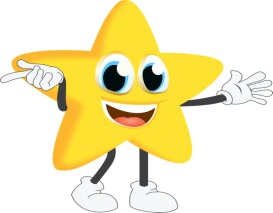 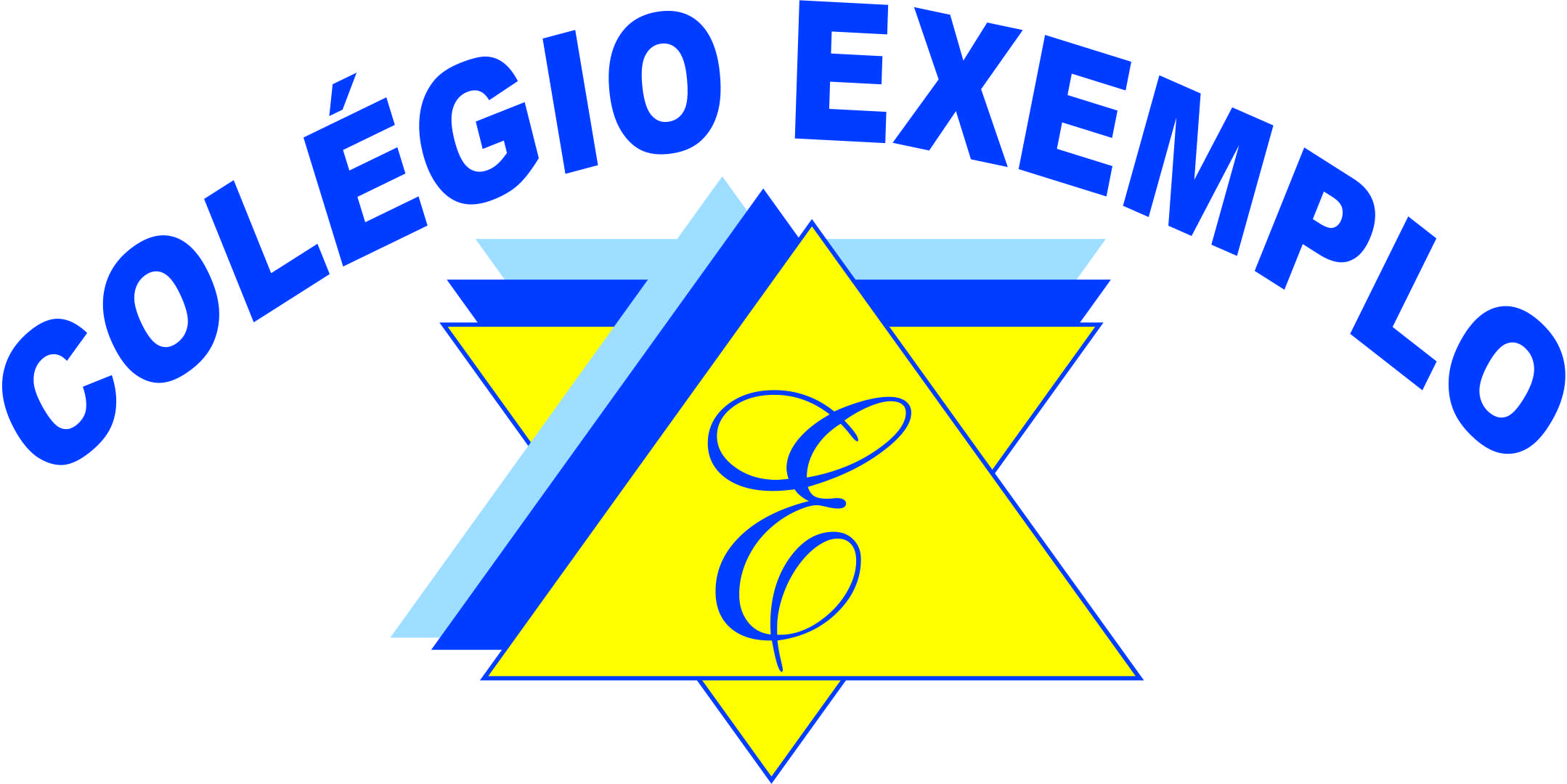 Rua Sebastião Ribeiro da Silva nº 05 – Humaitá –São Vicente  Tel: 35642887Lista de Material – 6º ano  do Ensino Fundamental 2 ao Ensino MédioEnviar para escola:-700 folhas de sulfite branca A 4 – 75 mg;-20 folhas de almaço;- bloco lumipaper com nome do aluno;-1 bloco canson A4- 180 g;-1 tela de pintura 16 x 22;-3 pastas plásticas transparentes com 2 furos.Uso pessoal ( manter na mochila do aluno)-1 caderno de artes grande com margem;-01 caderno 10 matérias;-1 régua 30 cm;-5 lápis pretos ou lapiseira;-2 lápis de desenho : 2B, 4B;-1 borracha;-1 apontador;-1 canetas marca texto;-canetas: azul, preta, verde e vermelha;-1 caixa de lápis de cor;-1 pacote de canetinhas;-1 estojo de bolsinha grande;-1 tesoura;-1 compasso 1 transferidor e 1 esquadro;-1 tubo de cola líquida grande-2 tubos de cola bastão;-1 caneta retropojetor;-1 pincel n 16 com nome do aluno;Para as aulas de Educação Física: Obrigatório atestado médico; toalha de mão e garrafa squeeze; Aulas de laboratório: Uso obrigatório do Jaleco meia manga branco com nome da escola e nome do aluno bordados.Trazer  todo o  material  de  13  a 24 de janeiro de 2020 (horário: das 9:00 às 11:00 e 13:30h às 17:00h)  Não serão aceitos materiais incompletos! Não serão aceitos materiais na 1ª semana de aula.